                            Centro Educacional	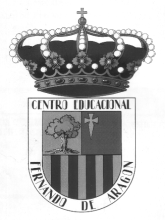                             Fernando de Aragón                            Dpto. Naturaleza                                  Gloria Luna NorambuenaGUIAS   DE    RECICLAJE     7° BASICOS 2021Nombre_______________________________________________________________ Curso ________________________________________________________________Fecha ________________________________________________________________Rut. _________________________________________________________________  Pts. __________________________________________________________________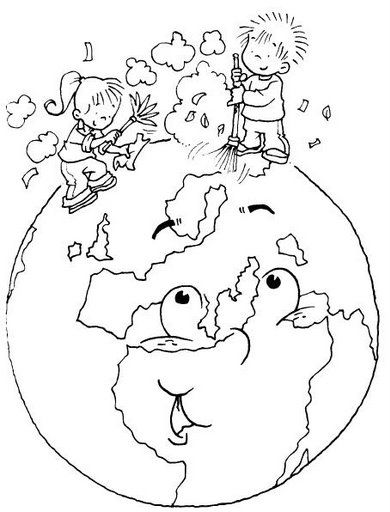 GUIA N° 1 “ESTADOS DE LA MATERIA”ACTIVIDAD: ESTADOS DE LA MATERIA     Lee el fragmento sobre los estados de la materia y luego desarrolla la actividad:La materia se presenta en tres estados o formas de agregación: sólido, líquido y gaseoso.
Dadas las condiciones existentes en la superficie terrestre, sólo algunas sustancias pueden hallarse de modo natural en los tres estados, tal es el caso del agua.
La mayoría de sustancias se presentan en un estado concreto. Así, los metales o las sustancias que constituyen los minerales se encuentran en estado sólido y el oxígeno o el CO2 en estado gaseoso:LOS SÓLIDOS se caracterizan por tener forma y volumen constantes. Esto se debe a que las partículas que los forman están unidas por unas fuerzas de atracción grandes de modo que ocupan posiciones casi fijas.
En el estado sólido las partículas solamente pueden moverse vibrando u oscilando alrededor de posiciones fijas, pero no pueden moverse trasladándose libremente a lo largo del sólido.
Las partículas en el estado sólido propiamente dicho, se disponen de forma ordenada, con una regularidad espacial geométrica, que da lugar a diversas estructuras cristalinas.
Al aumentar la temperatura aumenta la vibración de las partículas:LOS LÍQUIDOS, al igual que los sólidos, tienen volumen constante. En los líquidos las partículas están unidas por unas fuerzas de atracción menores que en los sólidos, por esta razón las partículas de un líquido pueden trasladarse con libertad. El número de partículas por unidad de volumen es muy alto, por ello son muy frecuentes las colisiones y fricciones entre ellas.
Así se explica que los líquidos no tengan forma fija y adopten la forma del recipiente que los contiene. También se explican propiedades como la fluidez o la viscosidad.
En los líquidos el movimiento es desordenado, pero existen asociaciones de varias partículas que, como si fueran una, se mueven al unísono. Al aumentar la temperatura aumenta la movilidad de las partículas (su energía).LOS GASES, igual que los líquidos, no tienen forma fija pero, a diferencia de éstos, su volumen tampoco es fijo. También son fluidos, como los líquidos.
En los gases, las fuerzas que mantienen unidas las partículas son muy pequeñas. En un gas el número de partículas por unidad de volumen es también muy pequeño.
Las partículas se mueven de forma desordenada, con choques entre ellas y con las paredes del recipiente que los contiene. Esto explica las propiedades de expansibilidad y compresibilidad que presentan los gases: sus partículas se mueven libremente, de modo que ocupan todo el espacio disponible. La compresibilidad tiene un límite, si se reduce mucho el volumen en que se encuentra confinado un gas éste pasará a estado líquido.
Al aumentar la temperatura las partículas se mueven más deprisa y chocan con más energía contra las paredes del recipiente, por lo que aumenta la presión1.- Escribe tres características de los sólidos, líquidos y gaseosos 2.- completa el siguiente esquema: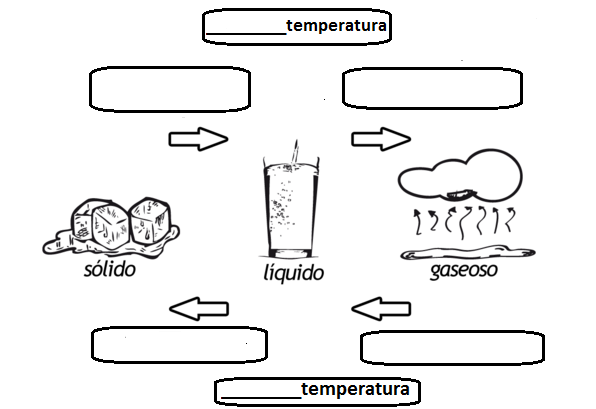 2.- Lee atentamente las definiciones y, luego completa el crucigrama:A.- Proceso en que un sólido cambia a estado liquidoB.- Proceso en que las partículas de la superficie de un líquido pasan a estado gaseosoC.- Estado de la materia en el que las partículas se encuentran ordenadas y muy juntas unas de otras, vibrando continuamente sin cambiar de posición.D.- Proceso en que una sustancia en estado sólido pasa a estado gaseosoE.- Estado de la materia en que las partículas tienen la capacidad de moverse  continuamente de una parte a otra.F.- Cambio de una sustancia del estado gaseoso al líquido. 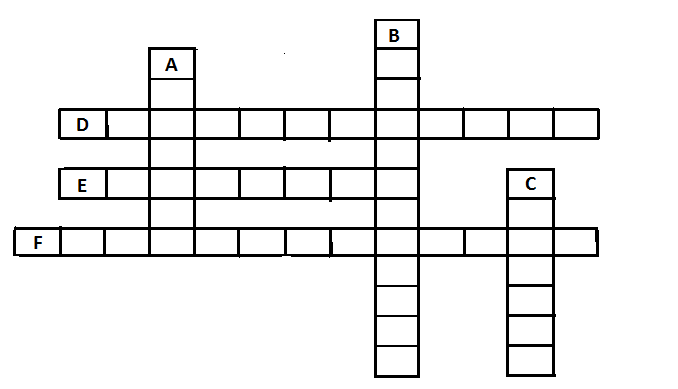 GUIA N° 2 “ENERGÍA Y SUS TRANSFORMACIONES” LA  ENERGIA SE TRANSFORMA1.- Observa las fotografías y responde:a.- ¿Qué tipo de energía se representan en las imágenes?___________________________________
_____________________________________________________________________________b.- ¿Cuáles se obtienen de recursos energéticos renovables? ________________________________c.-¿Cuáles de no renovables?_______________________________________________________2.- Qué transformaciones de energía suceden al utilizar los artefactos o aparatos de las imágenes?  Identifica cada artefacto con el número que le corresponda.(   ) Energía eléctrica a energía eólica.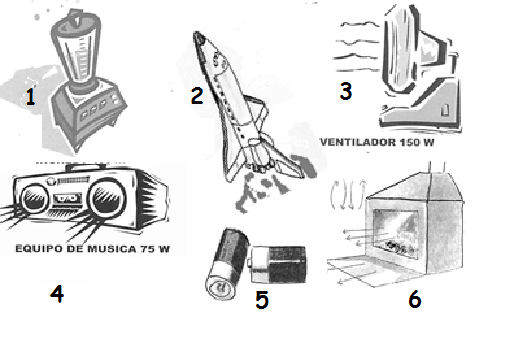 (   ) Energía eléctrica a energía sonora.(   ) Energía química a energía cinética.(   ) Energía química a energía eléctrica.(   ) Energía química a energía calórica.(    ) Energía eléctrica a energía cinética.3. Estas tres secuencias de dibujos muestran una serie de transformaciones energéticas que van desde que se produce la energía hasta que se consume. Ordénalas en orden cronológico hasta construir la secuencia lógica.RESPUESTAS:GUIA N° 3 “SISTEMA REPRODUCTOR”1.-  Lee  con atención,  luego completa el mapa conceptual y conteste las siguientes  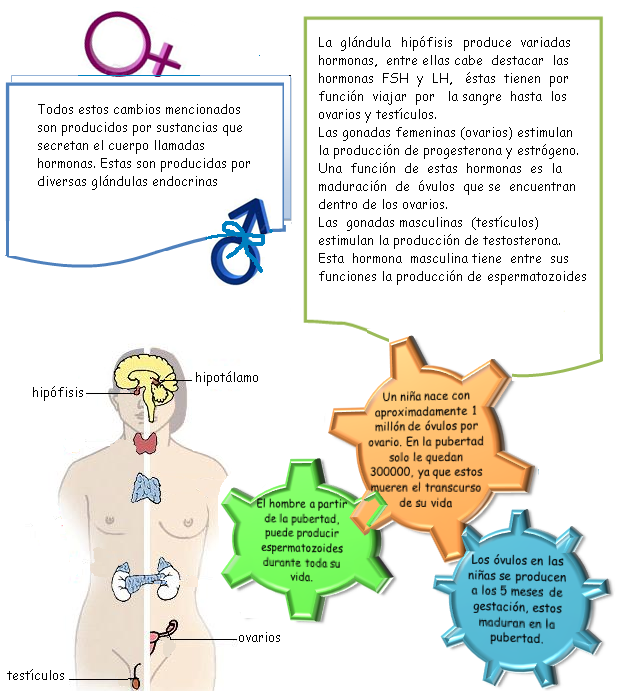 Completa el siguiente mapa conceptual (6 pts.)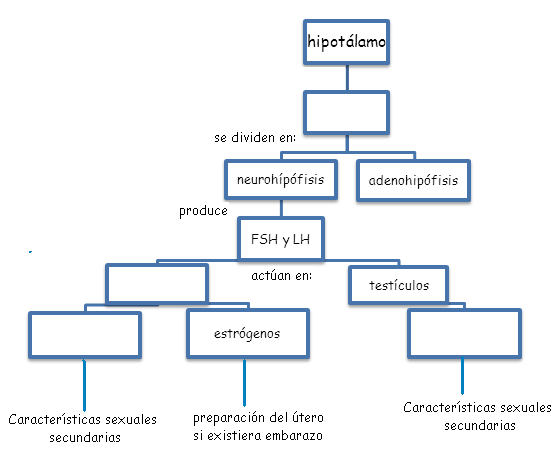 Preguntas:a) ¿Qué nombre reciben las hormonas femeninas?_____________________________________________________________
_____________________________________________________________________b) ¿Qué nombre reciben las hormonas masculinas?_________________________________
______________________________________________________________________2.- Clasifican los siguientes cambios que se producen en la pubertad, según corresponda, M si es masculino, F    si es femenino o  A   si es de ambos sexos. (11pts.)3.- Copia y completa el siguiente cuadro  (23 pts):4.- Complete los dibujos con el nombre de los órganos especializados: En mujeres: útero, trompas de Falopio u oviductos, ovarios, vulva y vagina (5pts.)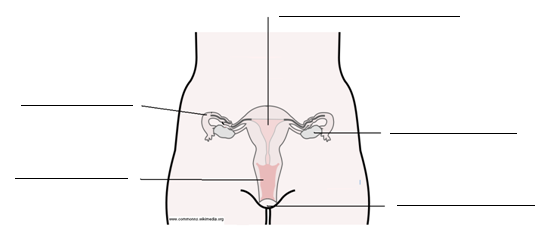 En hombres: Próstata, vesículas seminales, pene, conductos deferentes, epidídimo, testículos, uretra y vejiga (8 pts.)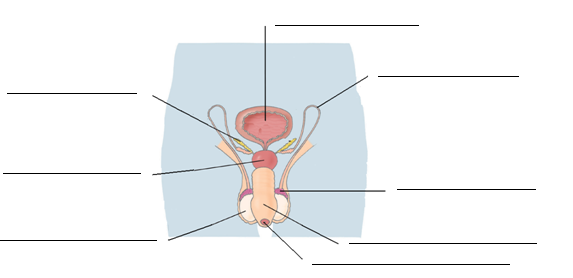 5.- Observa las siguientes imágenes luego responde las siguientes preguntas (6 pts.):¿Qué célula observas en la imagen A? indica dos características_________________________________________________________________________________________________________________________¿Qué célula observas en la imagen B? indica dos características__________________
____________________________________________________________________________________________________________________________________6.- Complete las frases con la palabra que corresponda (13 pts.):El  ______________ es un órgano hueco, con forma de pera invertida, que posee paredes gruesas y musculosas,  y tiene como principal función durante el embarazo ______________________De cada extremo de la parte superior del útero salen las ___________________________ que terminan, una en cada ovario.La función principal de los ovarios es producir ________________ que determinan la aparición de los caracteres sexuales femeninos, y producir los gametos o células sexuales femeninas llamadas ____________________La ________________ es el proceso por el cual el ovocito u óvulo inmaduro (termina de madurar sólo si es fecundado) pasa desde el ______________ hacia la trompa de Falopio.Mientras el óvulo avanza por las trompas de Falopio, las paredes del útero se han ido engrosando y enriqueciendo con ________________ para recibir a un _______________________.Si el óvulo no es fecundado, éste se _________________, el tejido que se había preparado para recibirlo se _______________________ a través de la _______________ y se produce la ________________SÓLIDOSLIQUIDOSGASEOSOSPozo petrolero  Molino de vientoRepresaPanel solarABCDEa) Desarrollo de vello facial  (bigote y barba) b) parición de vello púbicoc) Aumento de la estaturad) Ensanchamiento de las caderase) Cambio de la voz (se hace más grave)f) Crecimiento de los órganos genitalesg) Desarrollo de la musculaturah) Aparición del acné (espinilla)i) Crecimiento del vello axilar j) Desarrollo de las mamask) Distribución  de grasa en caderas y muslos______________________
______________________
______________________
______________________
______________________
______________________
______________________
______________________
______________________
____________________________________________ESTRUCTURAFUNCIONESTRUCTURA FEMENINA O MASCULINABolsa de piel rugosa que rodea y protege los testículosConducto deferenteFabrican ovocitos y hormonas sexualesDeposita el semen en la vaginaEstructura masculinaPróstataúteroVaginaTestículosComunican los ovarios con el úteroSecretan líquido seminal que sirve de alimento y transporte a los espermatozoidesEn él se almacenan y maduran los espermatozoides, adquiriendo movilidad y su estructura definitivaSe extiende a lo largo del pene.   Conduce y expulsa el semen y la orina.IMAGEN   AIMAGEN  Bhormonas sexuales – ovulación – desintegra – menstruación – útero – óvulos – ovario – sangre – elimina – albergar al bebé- embrión-  vagina – trompas de Falopio